Section 1 - Identification of The Material and SupplierChemical nature: 	Blend of transfluthrin and permethrin in a hydrocarbon solvent; presented as an aerosol.Trade Name: 	Hovex Vaporgard Outdoor Fly & Mosquito ShieldProduct Use: 	Domestic insecticide for use as described on the product label. Creation Date:	February, 2012This version issued:	March, 2015 and is valid for 5 years from this date.Section 2 - Hazards IdentificationStatement of Hazardous Nature This product is classified as: Not classified as hazardous according to the criteria of SWA. Dangerous according to the Australian Dangerous Goods (ADG) Code.Risk Phrases: R66. Repeated exposure may cause skin dryness or cracking. Safety Phrases: S23, S62, S24/25. Do not breathe vapours or mists. If swallowed, do not induce vomiting: seek medical advice immediately and show this MSDS. Avoid contact with skin and eyes. SUSMP Classification: None allocated.ADG Classification: Class 2.1: Flammable gases. UN Number: 1950, AEROSOLSGHS Signal word: WARNING HAZARD STATEMENT:H223: Flammable material.H280: Contains gas under pressure; may explode if heated.H402: Harmful to aquatic life.PREVENTIONP210: Keep away from heat, sparks, open flames and hot surfaces. - No smoking.P211: Do not spray on an open flame or other ignition source.P251: Pressurized container: Do not pierce or burn, even after use.RESPONSEP301+P330+P331: IF SWALLOWED: Rinse mouth. Do NOT induce vomiting.P372: Explosion risk in case of fire.P391: Collect spillage.P370+P378: In case of fire, use carbon dioxide, dry chemical, foam, water fog. Water fog or fine spray is the preferred medium for large fires. STORAGEP410+P412: Protect from sunlight. Do not expose to temperatures exceeding 50°C.DISPOSALP501: Dispose of small quantities and empty containers by wrapping with paper and putting in garbage. For larger quantities, if recycling or reclaiming is not possible, use a commercial waste disposal service. Emergency OverviewPhysical Description & Colour: Clear colourless mobile liquid.Odour: Mild hydrocarbon odour.Major Health Hazards: repeated exposure may cause skin dryness or cracking. Potential Health EffectsInhalation:Short Term Exposure: Available data indicates that this product is not harmful. However product may be mildly irritating, although unlikely to cause anything more than mild transient discomfort. Intentional misuse by deliberately concentrating and inhaling contents of aerosol containers can be harmful or fatal. Long Term Exposure: No data for health effects associated with long term inhalation. Skin Contact:Short Term Exposure: Major health effect from this product is misuse of the aerosol function. If sprayed continuously on skin or in eyes, it can cause frostbite. Long Term Exposure: Repeated exposure may cause skin dryness or cracking. Eye Contact:Short Term Exposure: Available data shows that this product is not harmful. If sprayed directly in the eye, this product will irritate. If spraying is prolonged, it may cause damage through frostbite. Long Term Exposure: No data for health effects associated with long term eye exposure. Ingestion:Short Term Exposure: Significant oral exposure is considered to be unlikely. However, this product is believed to be mildly irritating to mucous membranes but is unlikely to cause anything more than mild transient discomfort. Long Term Exposure: No data for health effects associated with long term ingestion. Carcinogen Status:SWA: No significant ingredient is classified as carcinogenic by SWA.NTP: No significant ingredient is classified as carcinogenic by NTP. IARC: Permethrin is Class 3 - unclassifiable as to carcinogenicity to humans. 
See the IARC website for further details. A web address has not been provided as addresses frequently change. Section 3 - Composition/Information on IngredientsIngredients	CAS No	Conc,%	TWA (mg/m3)	STEL (mg/m3)Hydrocarbon Propellant	68475-59-2	300.000g/kg	not set	not setn-Paraffin C10-C13	64771-72-8	693.880/kg	790	not setTransfluthrin (min 98.5%)	118712-89-3	5.076g/kg	not set	not setPermethrin (min 92%)	52645-53-1	0.544g/kg	not set	not setButylated Hydroxytoluene	128-37-0	0.500g/kg	not set	not setThis is a commercial product whose exact ratio of components may vary slightly. Minor quantities of other non hazardous ingredients are also possible.The SWA TWA exposure value is the average airborne concentration of a particular substance when calculated over a normal 8 hour working day for a 5 day working week. The STEL (Short Term Exposure Limit) is an exposure value that may be equalled (but should not be exceeded) for no longer than 15 minutes and should not be repeated more than 4 times per day. There should be at least 60 minutes between successive exposures at the STEL. The term "peak "is used when the TWA limit, because of the rapid action of the substance, should never be exceeded, even briefly.Section 4 - First Aid MeasuresGeneral Information:You should call The Poisons Information Centre if you feel that you may have been poisoned, burned or irritated by this product. The number is 13 1126 from anywhere in  (0800 764 766 in ) and is available at all times. Have this MSDS with you when you call. Inhalation: No first aid measures normally required. However, if inhalation has occurred, and irritation has developed, remove to fresh air and observe until recovered. If irritation becomes painful or persists more than about 30 minutes, seek medical advice. Skin Contact: Gently blot away excess liquid. Irritation is unlikely. However, if irritation does occur, flush with lukewarm, gently flowing water for 5 minutes or until chemical is removed. Eye Contact: Quickly and gently blot material from eyes. Immediately flush the contaminated eye(s) with lukewarm, gently flowing water for 5 minutes or until the product is removed, while holding the eyelid(s) open. Obtain medical advice immediately if irritation occurs. Take special care if exposed person is wearing contact lenses. Ingestion: If product is swallowed or gets in mouth, do NOT induce vomiting; wash mouth with water and give some water to drink. If symptoms develop, or if in doubt contact a Poisons Information Centre or a doctor. Section 5 - Fire Fighting MeasuresFire and Explosion Hazards: The major hazard in fires is usually inhalation of heated and toxic or oxygen deficient (or both), fire gases. This product is classified as flammable. There is a moderate risk of an explosion from this product if commercial quantities are involved in a fire. Firefighters should take care and appropriate precautions. Violent steam generation or eruption may occur upon application of direct water stream on hot liquids. Vapours from this product are heavier than air and may accumulate in sumps, pits and other low-lying spaces, forming potentially explosive mixtures. They may also flash back considerable distances. Fire decomposition products from this product may be toxic if inhaled. Take appropriate protective measures. Extinguishing Media: Suitable extinguishing media are carbon dioxide, dry chemical, foam, water fog. Water fog or fine spray is the preferred medium for large fires. Try to contain spills, minimise spillage entering drains or water courses. Fire Fighting: If a significant quantity of this product is involved in a fire, call the fire brigade. There is a danger of a violent reaction or explosion if significant quantities of this product are involved in a fire. Recommended personal protective equipment is full fire kit and breathing apparatus. Cool closed, undamaged containers exposed to fire with water spray. Flash point: 	Approx 58°C, liquid phase.Upper Flammability Limit: 	Not availableLower Flammability Limit: 	Not availableAutoignition temperature: 	365°C liquid phase.Flammability Class: 	FlammableSection 6 - Accidental Release MeasuresAccidental release: This product is sold in small packages, and the accidental release from one of these is not usually a cause for concern. For minor spills, clean up, rinsing to sewer and put empty container in garbage. Although no special protective clothing is normally necessary because of occasional minor contact with this product, it is good practice to wear impermeable gloves when handling chemical products. In the event of a major spill, prevent spillage from entering drains or water courses and call emergency services. Section 7 - Handling and StorageHandling: Keep exposure to this product to a minimum, and minimise the quantities kept in work areas. Check Section 8 of this MSDS for details of personal protective measures, and make sure that those measures are followed. The measures detailed below under "Storage" should be followed during handling in order to minimise risks to persons using the product in the workplace. Also, avoid contact or contamination of product with incompatible materials listed in Section 10. Storage: Store in a cool, well ventilated area, and make sure that surrounding electrical devices and switches are suitable. Check containers and valves periodically for leaks. If you keep more than 25kg of flammable gases, you are probably required to license the premises or notify your Dangerous Goods authority. If you have any doubts, we suggest you contact your Dangerous Goods authority in order to clarify your obligations. Check packaging - there may be further storage instructions on the label. Section 8 - Exposure Controls and Personal ProtectionThe following Australian Standards will provide general advice regarding safety clothing and equipment:Respiratory equipment: AS/NZS 1715, Protective Gloves: AS 2161, Occupational Protective Clothing: AS/NZS 4501 set 2008, Industrial Eye Protection: AS1336 and AS/NZS 1337, Occupational Protective Footwear: AS/NZS2210.SWA Exposure Limits	TWA (mg/m3)	STEL (mg/m3)Liquid hydrocarbon	790	not setThe ADI for Transfluthrin is set at 0.003mg/kg/day. The corresponding NOEL is set at 0.25mg/kg/day. ADI means Acceptable Daily Intake; NOEL means No-observable-effect-level. Data from Australian ADI List, Sept 2011. No special equipment is usually needed when occasionally handling small quantities. The following instructions are for bulk handling or where regular exposure in an occupational setting occurs without proper containment systems.Ventilation: This product should only be used in a well ventilated area. If natural ventilation is inadequate, use of a fan is suggested. Eye Protection: Eye protection such as protective glasses or goggles is recommended when this product is being used. Skin Protection: The information at hand indicates that this product is not harmful and that normally no special skin protection is necessary. However, we suggest that you routinely avoid contact with all chemical products and that you wear suitable gloves (preferably elbow-length) when skin contact is likely. Protective Material Types: There is no specific recommendation for any particular protective material type. Respirator: Usually, no respirator is necessary when using this product. However, if you have any doubts consult the Australian Standard mentioned above. Otherwise, not normally necessary. Safety deluge showers should, if practical, be provided near to where this product is being handled commercially. Section 9 - Physical and Chemical Properties:Physical Description & colour:	Clear colourless mobile liquid.Odour: 	Mild hydrocarbon odour.Boiling Point: 	182-192°C at 100kPaFreezing/Melting Point: 	No specific data. Liquid at normal temperatures.Volatiles: 	No specific data. Expected to be low at 100°C. Vapour Pressure: 	<0.106kPa at 20°CVapour Density: 	No data.Specific Gravity: 	0.76 approxWater Solubility: 	Insoluble.pH: 	No data.Volatility: 	No data.Odour Threshold: 	No data.Evaporation Rate: 	No data.Coeff Oil/water Distribution:	No dataAutoignition temp:	365°C liquid phase.Section 10 - Stability and ReactivityReactivity: This product is unlikely to react or decompose under normal storage conditions. However, if you have any doubts, contact the supplier for advice on shelf life properties. Conditions to Avoid: This product should be kept in a cool place, preferably below 30°C. Keep containers tightly closed. Containers should be kept dry. Keep containers and surrounding areas well ventilated. Keep away from sources of sparks or ignition. Any electrical equipment in the area of this product should be flame proofed. Incompatibilities: water, strong acids. Fire Decomposition: Combustion forms carbon dioxide, and if incomplete, carbon monoxide and smoke. Water is also formed. Carbon monoxide poisoning produces headache, weakness, nausea, dizziness, confusion, dimness of vision, disturbance of judgment, and unconsciousness followed by coma and death. Polymerisation: This product will not undergo polymerisation reactions. Section 11 - Toxicological InformationLocal Effects: Target Organs:	 There is no data to hand indicating any particular target organs. Permethrin is Classed by SWA as a potential sensitiser by skin contact. However, at 0.5g/kg (0.05%) presents little credible exposure route.Classification of Hazardous IngredientsIngredient	Risk PhrasesNo ingredient mentioned in the HSIS Database is present in this product at hazardous concentrations. Section 12 - Ecological InformationInsufficient data to be sure of status. Section 13 - Disposal ConsiderationsDisposal: Dispose of small quantities and empty containers by wrapping with paper and putting in garbage. For larger quantities, if recycling or reclaiming is not possible, use a commercial waste disposal service.Section 14 - Transport InformationADG Code: 1950, AEROSOLSHazchem Code: 2YESpecial Provisions: 63, 190, 277Limited quantities: ADG 7 specifies a Limited Quantity value of 1000mL for this class of product. Dangerous Goods Class: Class 2.1: Flammable gases. Packaging Group: Not setPackaging Method: P003Class 2.1 Flammable gases shall not be loaded in the same vehicle or packed in the same freight container with Classes 1 (Explosives), 3 (Flammable Liquids) (where both flammable liquids and flammable gases are in bulk), 4.1 (Flammable Solids), 4.2 (Spontaneously Combustible Substances), 4.3 (Dangerous When Wet Substances), 5.1 (Oxidising Agents), 5.2 (Organic Peroxides), and 7 (Radioactive Substances). They may however be loaded in the same vehicle or packed in the same freight container with Classes 2.2 (Non-flammable Non-Toxic gases), 3 (Flammable liquids except where both flammable liquids and flammable gases are in bulk), 6 (Toxic Substances), 8 (Corrosive Substances) 9 (Miscellaneous dangerous goods), Foodstuffs and foodstuff empties.Section 15 - Regulatory InformationAICS: All of the significant ingredients in this formulation are compliant with NICNAS regulations. Section 16 - Other InformationThis MSDS contains only safety-related information. For other data see product literature.Acronyms:ADG Code	Australian Code for the Transport of Dangerous Goods by Road and Rail (7th edition)AICS	Australian Inventory of Chemical SubstancesSWA	Safe Work Australia, formerly ASCC and NOHSCCAS number	Chemical Abstracts Service Registry NumberHazchem Code	Emergency action code of numbers and letters that provide information to emergency services especially firefightersIARC	International Agency for Research on CancerNOS	Not otherwise specifiedNTP	National Toxicology Program ()R-Phrase	Risk PhraseSUSMP	Standard for the Uniform Scheduling of Medicines & PoisonsUN Number	United Nations NumberTHIS MSDS SUMMARISES OUR BEST KNOWLEDGE OF THE HEALTH AND SAFETY HAZARD INFORMATION OF THE PRODUCT AND HOW TO SAFELY HANDLE AND USE THE PRODUCT IN THE WORKPLACE. EACH USER MUST REVIEW THIS MSDS IN THE CONTEXT OF HOW THE PRODUCT WILL BE HANDLED AND USED IN THE WORKPLACE.IF CLARIFICATION OR FURTHER INFORMATION IS NEEDED TO ENSURE THAT AN APPROPRIATE RISK ASSESSMENT CAN BE MADE, THE USER SHOULD CONTACT THIS COMPANY SO WE CAN ATTEMPT TO OBTAIN ADDITIONAL INFORMATION FROM OUR SUPPLIERSOUR RESPONSIBILITY FOR PRODUCTS SOLD IS SUBJECT TO OUR STANDARD TERMS AND CONDITIONS, A COPY OF WHICH IS SENT TO OUR CUSTOMERS AND IS ALSO AVAILABLE ON REQUEST.Please read all labels carefully before using product.This MSDS is prepared in accord with the SWA document “National Code of Practice for the Preparation of Material Safety Data Sheets” 2nd Edition [NOHSC:2011(2003)] 
Copyright © Kilford & Kilford Pty Ltd, March, 2015.http://www.kilford.com.au/ Phone (02)9251 4532Pascoe’s Pty LtdPhone: 1800 065 326Fax: 08 9353 1902  6106www.pascoes.com.au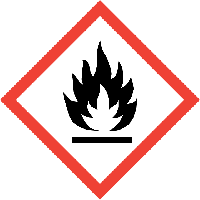 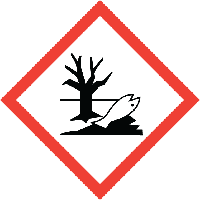 